.,.  ',,"....  "'     _....,     # ..,.li	-l  814Poznáte znaky cechů? Odpověď najdete v přesmyčce.Jednotlivá řemesla se začala postupně od 13. století sdružovat do tzv. cechů. Šlo o organizace řemeslníků, různých výrobních odvětví, které měly za cíl ochranu svých členů před konkurencí, dohled na jakost a cenu výrobků a také výchovu nových učňů. Cechy se řídily cechovními artikulemi. Mezi nejstarší cechy patřili pekaři, řezníci, ševci a kováři.Ve sbírkách Slezského zemského muzea je například tato truhlice opavských perníkářů z roku 1827.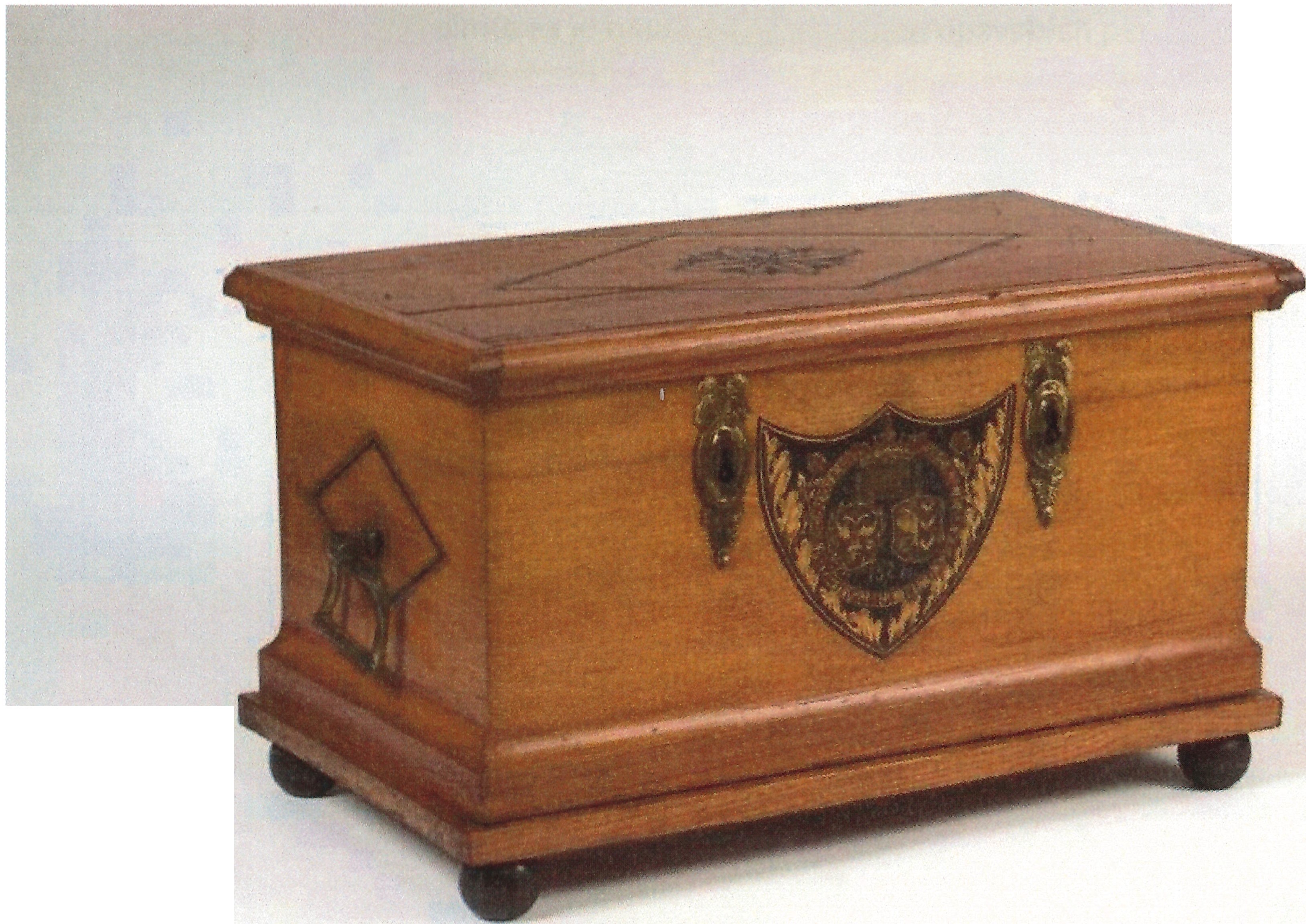 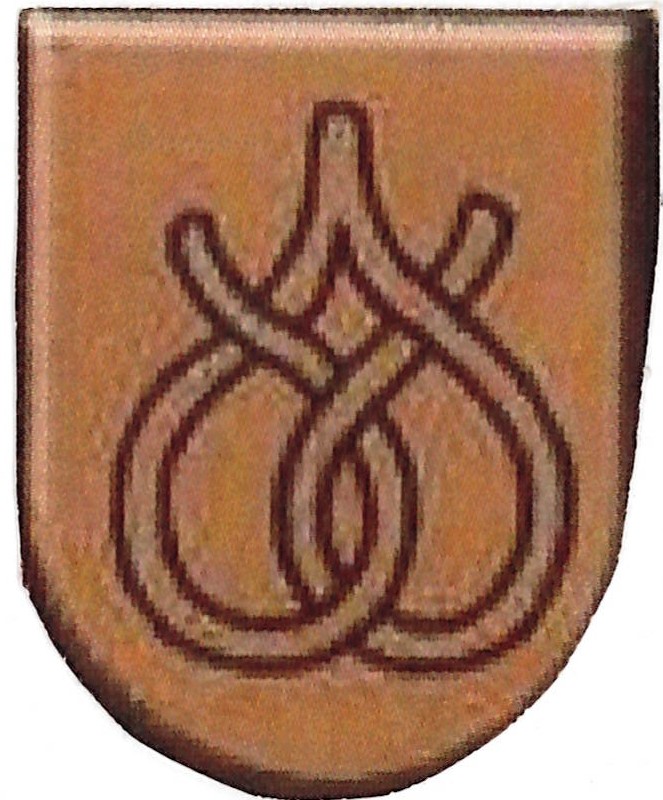 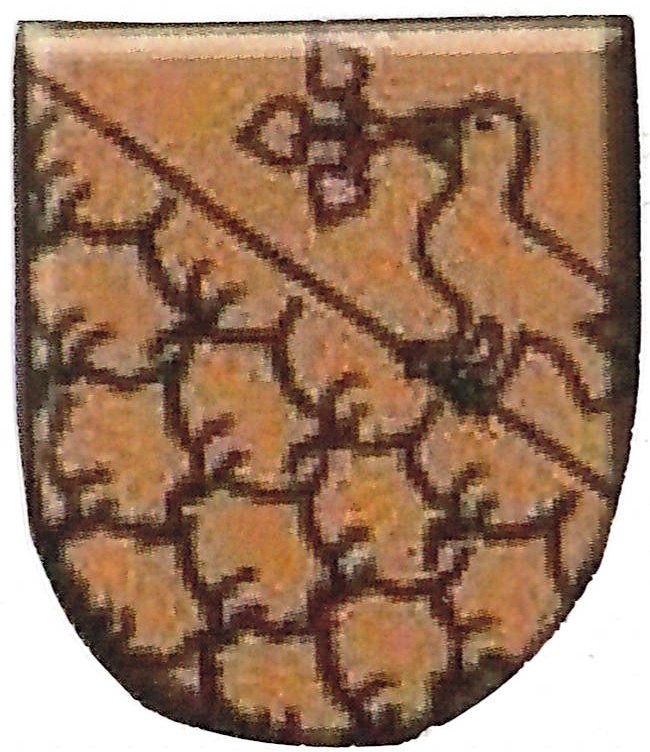 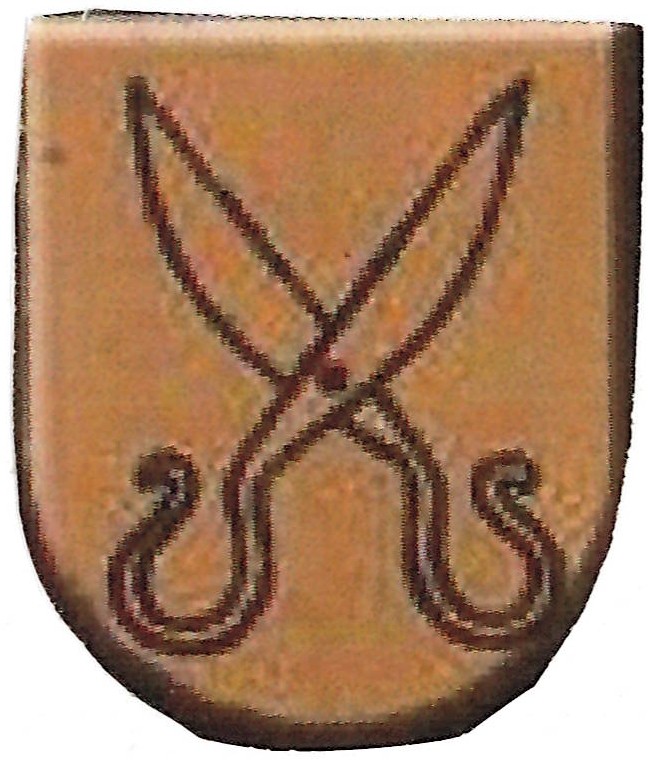 KAŘIPE	NÍŘEZCI	NÍCIŽEKOŠ	ČKREJÍ4r'i!Yf ~•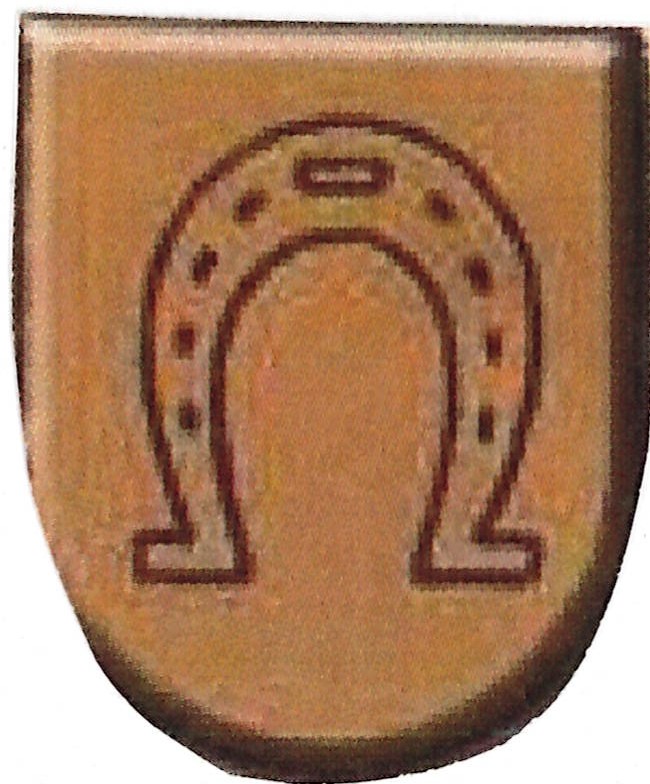 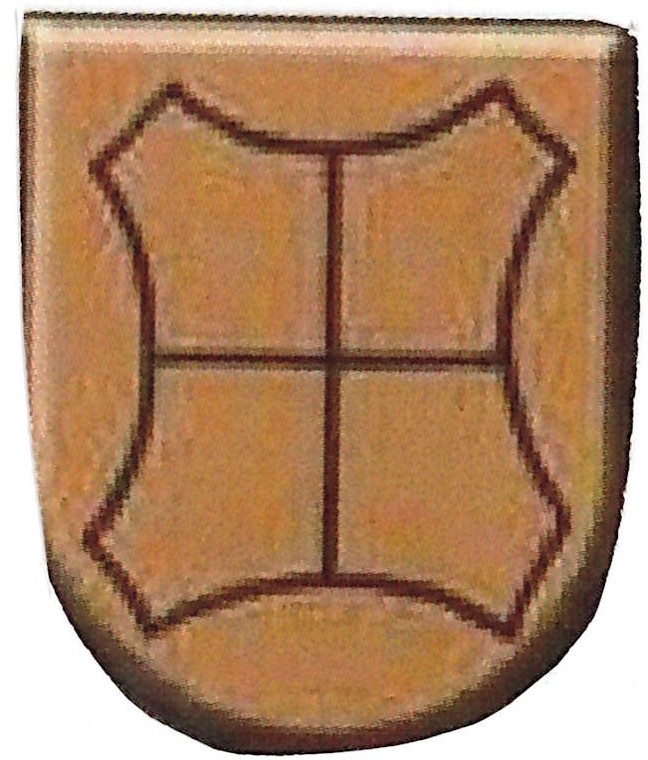 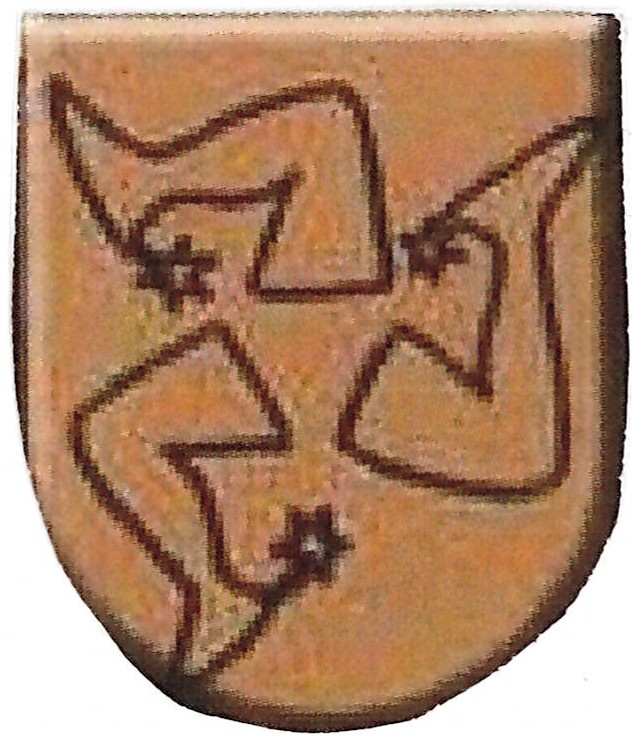 ';   ,	!il; : 1i1.    .•t.'.	:)·.....  -   ,'     ..I.	;VÁKOŘI	ŽEKOLUZI	CIVEŠ	DCISLÁ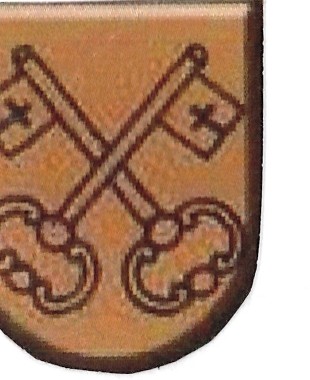 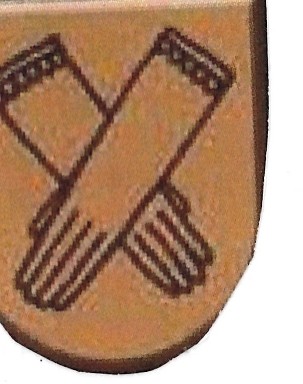 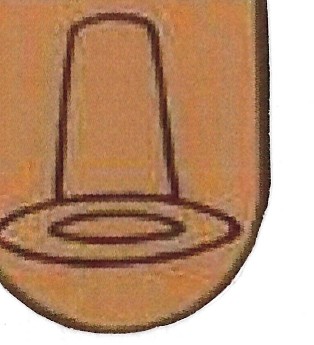 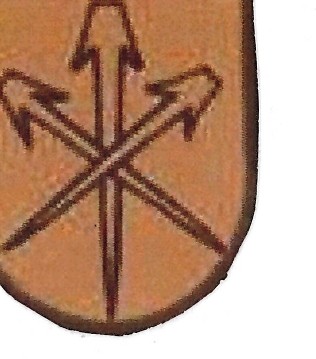 MEZÁCINÍČ	KAŘIRUVIČKÁ	BOUČNÍCIKLO	KAŘICVOČ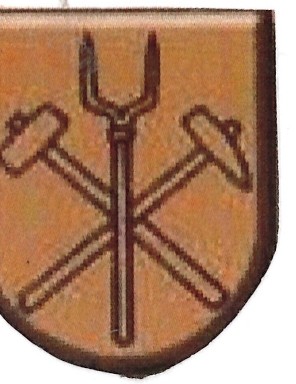 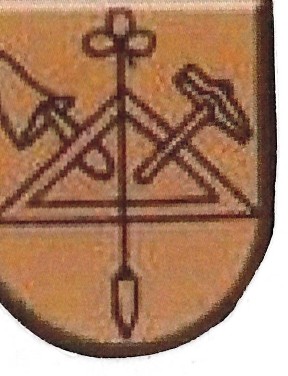 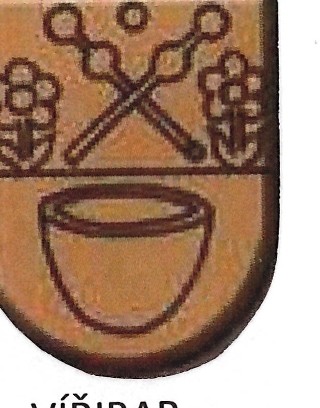 VAČISLÉ	NÍCIZED	VÍŘIBAR